Item: House assignmentChild: Oliver		  	 Date: 5/13/2019		Time: 9:30 AMObserver: Mrs. K		Setting: Block areaAssignment: To build some kind of house for a family to live in. -Built 5 of these in a row. -Made wooden people talk-Borrowed furniture from dollhouse-Spent 20 minutes-Worked alone-Talked with others-Called it “the New York apartment.” 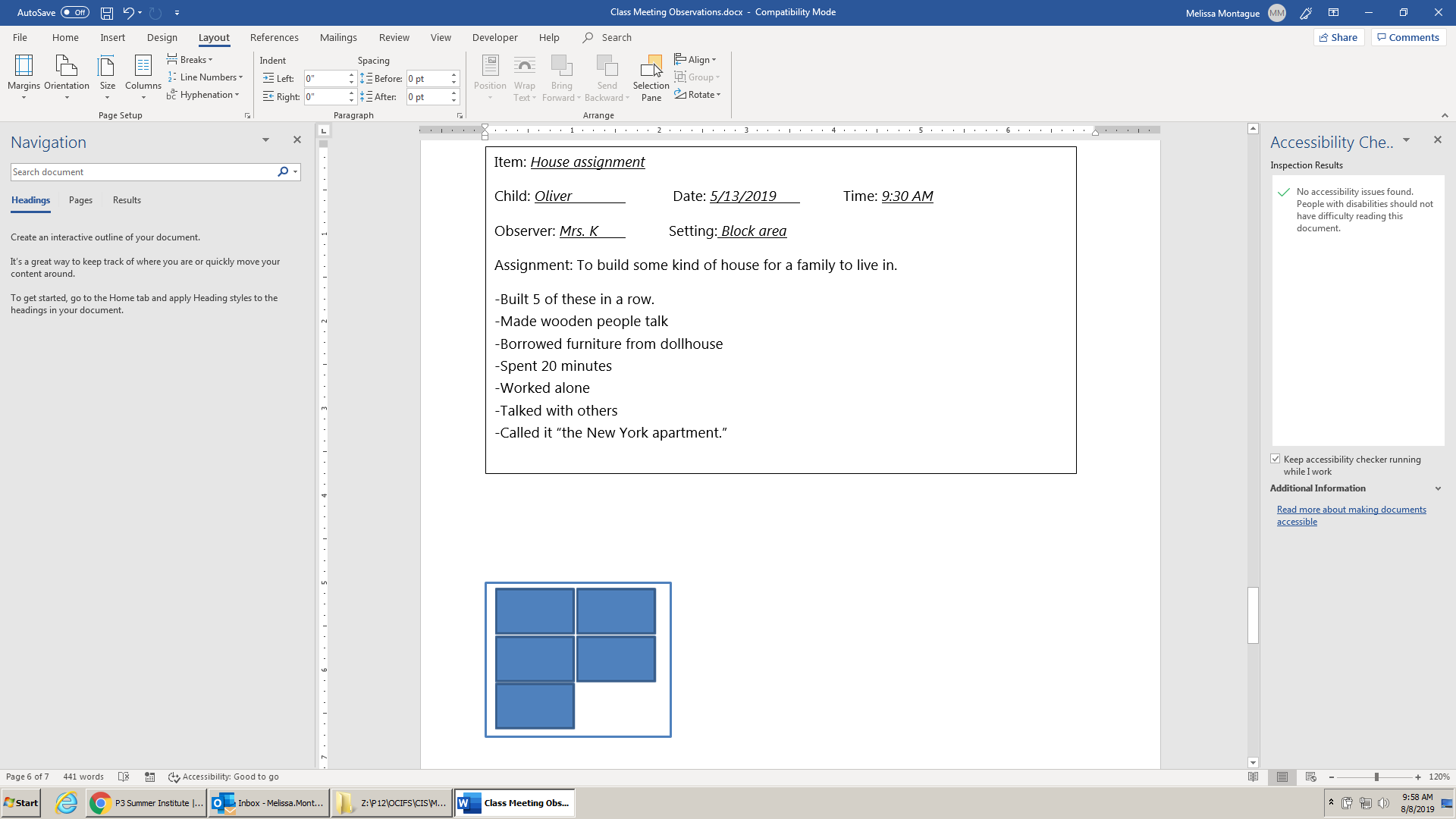 